 29 ноября 2019 г.									  № 106/1032-6г. КемеровоО внесении изменений в Инструкцию по делопроизводству в    Избирательной комиссии Кемеровской области	Заслушав сообщение секретаря Избирательной комиссии Кемеровской области Герасимовой М.Н., с учетом постановления Избирательной комиссии Кемеровской области 29 ноября 2019 года № 106/1031-6 «Об эмблеме Избирательной комиссии Кемеровской области – Кузбасса», Избирательная комиссия Кемеровской области  постановляет:1. Внести в Инструкцию по делопроизводству в Избирательной комиссии Кемеровской области, утвержденную постановлением Избирательной комиссии Кемеровской области от 18 января  2017 года           № 3/19-6, следующие изменения:1) в наименовании слова «Избирательной комиссии Кемеровской области» заменить словами «Избирательной комиссии Кемеровской области – Кузбасса»;  2) пункт 3.5.1 изложить в следующей редакции: «3.5.1. Эмблема избирательной комиссииНа бланках документов помещается эмблема Избирательной комиссии Кемеровской области – Кузбасса в порядке, определенном настоящей Инструкцией.Эмблема избирательной комиссии используется также в соответствии с  постановлением избирательной комиссии «Об эмблеме Избирательной комиссии Кемеровской области – Кузбасса».Изображение эмблемы помещается на верхнем поле бланка и центруется относительно наименования избирательной комиссии, например:ЭмблемаИзбирательная комиссияКемеровской области – КузбассаЭмблема не может быть помещена на бланке с воспроизведением герба Кемеровской области – Кузбасса.Контроль за правильным использованием бланков и их соответствием установленным образцам осуществляется ответственным за ведение делопроизводства.Уничтожение испорченных бланков осуществляется с составлением акта.»;3) пункт 9.1.3 изложить в следующей редакции: « 9.1.3. Распоряжение имеет следующие реквизиты: герб Кемеровской области – Кузбасса; наименование государственного органа Кемеровской области – Кузбасса («Избирательная комиссия Кемеровской области – Кузбасса»); вид документа (распоряжение); дата, регистрационные номер; место составления; заголовок к тексту; текст; подпись должностного лица, издавшего распоряжение.»;4) приложение № 3 изложить в следующей редакции:«Приложение № 3к инструкциипо делопроизводствув Избирательной комиссииКемеровской области – КузбассаФОРМЫ БЛАНКОВ,ИСПОЛЬЗУЕМЫХ В ИЗБИРАТЕЛЬНОЙ КОМИССИИ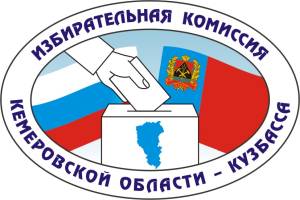 ИЗБИРАТЕЛЬНАЯ КОМИССИЯКЕМЕРОВСКОЙ ОБЛАСТИ – КУЗБАССА_____________________                                                                 № ___________________                                                          г. КемеровоИЗБИРАТЕЛЬНАЯ КОМИССИЯКЕМЕРОВСКОЙ ОБЛАСТИ – КУЗБАССА_____________________                                                                 № ___________________г. КемеровоИЗБИРАТЕЛЬНАЯ КОМИССИЯКЕМЕРОВСКОЙ ОБЛАСТИ – КУЗБАССА_____________________                                                                    № ___________________                             			       г. Кемерово                                    ИЗБИРАТЕЛЬНАЯ КОМИССИЯКЕМЕРОВСКОЙ ОБЛАСТИ – КУЗБАССА_____________________                                                                     № ___________________г. КемеровоИЗБИРАТЕЛЬНАЯ КОМИССИЯ КЕМЕРОВСКОЙ ОБЛАСТИ – КУЗБАССАпр. Советский, д. . Кемерово, 650064, телефон (384-2) 58-52-89, факс (384-2) 58-54-62, email: iksrf42@rambler.ru,  адрес сайта: www.kemerovo.izbirkom.ru____________________ № _______________На № _______________ от ______________ИЗБИРАТЕЛЬНАЯ КОМИССИЯ КЕМЕРОВСКОЙ ОБЛАСТИ – КУЗБАССА         пр. Советский, д. . Кемерово, 650064, телефон (384-2) 58-52-89, факс (384-2) 58-54-62, email: iksrf42@rambler.ru,  адрес сайта: www.kemerovo.izbirkom.ru____________________ № _______________На № _______________ от ______________ИЗБИРАТЕЛЬНАЯ КОМИССИЯ КЕМЕРОВСКОЙ ОБЛАСТИ – КУЗБАССА         пр. Советский, д. . Кемерово, 650064, телефон (384-2) 58-52-89, факс (384-2) 58-54-62, email: iksrf42@rambler.ru,  адрес сайта: www.kemerovo.izbirkom.ru____________________ № _______________На № _______________ от ___________________________________                                                                    № ___________________г. Кемерово            пр. Советский, д. . Кемерово, 650064, телефон (384-2) 58-52-89, факс (384-2) 58-54-62 email: iksrf42@rambler.ru,  адрес сайта: www.kemerovo.izbirkom.ru____________________ № _______________На № _______________ от ______________ ;5) в пункте 10 приложения № 4 слова «эмблема избирательной комиссии Кемеровской области» заменить словами «эмблема Избирательной комиссии Кемеровской области – Кузбасса».2. Настоящее постановление распространяет свое действие на правоотношения, возникшие с 1 декабря 2019 года.3. Опубликовать настоящее постановление в официальном сетевом издании Избирательной комиссии Кемеровской области «Вестник Избирательной комиссии Кемеровской области» и разместить на официальном сайте комиссии в информационно-телекоммуникационной сети «Интернет».Председатель Избирательной комиссии    Кемеровской области                                                      	  П.Е. БатыревСекретарь Избирательной комиссии    Кемеровской области                                                                М.Н. Герасимова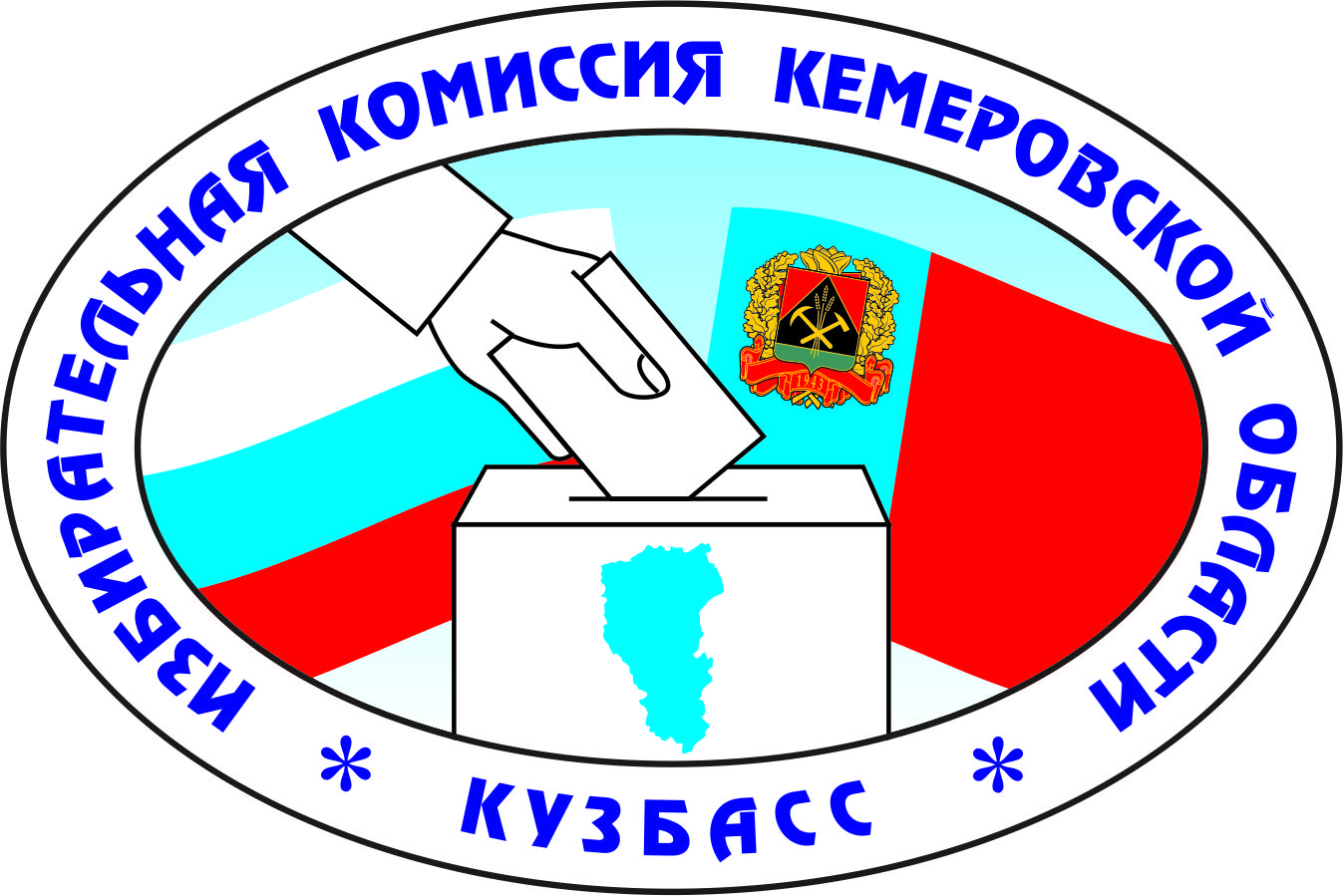 ИЗБИРАТЕЛЬНАЯ КОМИССИЯ  КЕМЕРОВСКОЙ ОБЛАСТИП О С Т А Н О В Л Е Н И ЕП Р О Т О К О Л   З А С Е Д А Н И ЯВ Ы П И С К А  И З  П Р О Т О К О Л А   З А С Е Д А Н И ЯП О С Т А Н О В Л Е Н И ЕР А С П О Р Я Ж Е Н И ЕП Р Е Д С Е Д А Т Е Л ЬЗ А М Е С Т И Т Е Л Ь   П Р Е Д С Е Д А Т Е Л ЯС Е К Р Е Т А Р ЬИЗБИРАТЕЛЬНАЯ КОМИССИЯКЕМЕРОВСКОЙ ОБЛАСТИ – КУЗБАССАИЗБИРАТЕЛЬНАЯ КОМИССИЯКЕМЕРОВСКОЙ ОБЛАСТИ – КУЗБАССА